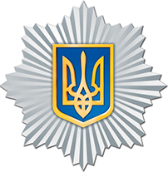 МІНІСТЕРСТВО внутрішніх справ УкраїниПАМʼЯТКА суб’єктам декларуванняДЕКЛАРАЦІЙНА КАМПАНІЯ – 2023 ОСНОВНІ ВИМОГИШановні суб’єкти декларування!Нагадуємо, що 01.01.2023 розпочався черговий етап електронного декларування.Законом передбаченоВ апараті МВС та його територіальних органах суб’єктами декларування є Міністр, перший заступник та заступники Міністра, державний секретар, державні службовці, поліцейські, а також інші працівники, які займають керівні посади і не є державними службовцями.ЗВЕРТАЄМО УВАГУПід час дії воєнного стану законом не зобов’язано суб’єкта декларування подавати декларації будь-якого виду до кінця доби 31 березня. Натомість такі декларації подаються протягом 90 календарних днів з дня припинення чи скасування воєнного стану (Закон України від 08.07.2022 № 2381-ІХ). Національне агентство з питань запобігання корупції (далі – НАЗК) вчергове доповнило функцію «Дані для декларації», завдяки якій можна автоматично отримати дані із державних реєстрів про доходи, майно та обтяження. Ці дані зручно копіювати в декларацію, щоб не помилитися та отримувати їх з одного ресурсу. Відтепер ця функція містить дані про: об’єкти нерухомості, у тому числі земельні ділянки (розділ 3 декларації); об’єкти незавершеного будівництва (відомості про які є в Державному реєстрі речових прав на нерухоме майно) (розділ 4 декларації); транспортні засоби, у тому числі водні та повітряні засоби (для розділу 6 декларації);корпоративні права в товариствах (розділ 8 декларації);кінцевого бенефіціарного власника (контролера) (розділ 9 декларації);доходи (розділ 11 декларації); пенсійні та соціальні виплати (розділ 11 декларації);спадщину (розділ декларації залежить від виду активу);наявні обтяження рухомого майна (розділ 13 декларації).ВИДИ ДЕКЛАРАЦІЙЩОРІЧНА ДЕКЛАРАЦІЯ, яка подається у період з 00 годин 00 хвилин 01 січня до кінця доби 31 березня 2023 року (у воєнний час – протягом 90 днів після його припинення/скасування).Така декларація охоплює період з 01 січня до 31 грудня 2022 року включно.ДЕКЛАРАЦІЯ СУБ’ЄКТА ДЕКЛАРУВАННЯ, який припинив діяльність, пов’язану з виконанням функцій держави або місцевого самоврядування (щорічна, після звільнення), що подається до кінця доби 31 березня року (у воєнний час – протягом 90 днів після його припинення/скасування), наступного за звітним роком, у якому було припинено таку діяльність. Така декларація охоплює звітний рік (період з 01 січня до 31 грудня включно), що передує року, в якому подається декларація, та містить інформацію станом на 31 грудня звітного року. Наприклад: якщо особа втратила статус суб’єкта декларування (звільнилась, перейшла на посаду, що не потребує подання декларації) у 2022 році, то їй необхідно подати декларацію (вид декларації - щорічна, після звільнення) у період з 01 січня по 31 березня 2023 року за звітний 2022 рік.декларація суб’єкта декларування, який припиняє діяльність, пов’язану з виконанням функцій держави або місцевого самоврядування (декларація при звільненні), подається за період, який не був охоплений деклараціями, раніше поданими суб’єктом декларування, та містить інформацію станом на останній день такого періоду, яким є останній день здійснення діяльності, яка передбачає обов’язок подання декларації, перебування на посаді, яка зумовлює здійснення такої діяльності.Декларація при звільненні не подається у таких випадках:особа, яка припинила здійснення діяльності на одній посаді, продовжує здійснювати діяльність на іншій посаді;особа, яка припинила здійснення діяльності, упродовж 30 календарних днів з дня припинення діяльності знову розпочала здійснення діяльності. Втрата статусу суб’єкта декларування у зв’язку із внесенням змін до закону або статусу юридичної особи публічного права не вважається припиненням діяльності та не зобов’язує особу подавати декларацію будь-якого виду.ДЕКЛАРАЦІЯ КАНДИДАТА НА ПОСАДУ подається до призначення або обрання особи на відповідну посаду.Ця декларація, яка охоплює звітний рік (період з 01 січня до 31 грудня включно), що  передує  року,  в якому  особа подала  заяву  на зайняття посади, якщо інше не передбачено законодавством, та містить інформацію станом на 31 грудня звітного року.Якщо особа подала щорічну декларацію за минулий рік, декларація кандидата на посаду за цей період не подається.До припинення чи скасування воєнного стану кандидати на посади таку декларацію можуть не подавати, а також у цей період відносно них спеціальна перевірка проводитися не буде.У деяких розділах декларації встановлено порогову вартість об’єктів декларування, яка визначається у розмірах, пропорційних до прожиткового мінімуму (далі – ПМ), встановленого для працездатних осіб на 1 січня звітного року (для 1 січня 2022 року ПМ складає 2 481 грн.). Вищезазначена порогова вартість встановлена для таких розділів декларації: розділ 11 «Доходи, у тому числі подарунки» - лише в частині отриманих подарунків, у разі якщо вартість кожного подарунка перевищує суму 5 ПМ – 12 405  грн.;розділ 12 «Грошові активи», розділі 13 «Фінансові зобов’язання», розділі 14 «Видатки та правочини», у разі якщо вартість об’єкта декларування перевищує суму 50 ПМ – 124 050 грн.;розділі 5 «Цінне рухоме майно (крім транспортних засобів)», у разі якщо вартість об’єкта декларування перевищує 100 ПМ – 248 100 грн.В УМОВАХ ВОЄННОГО СТАНУ:якщо валютні рахунки відкриті в цей період як суб’єктом декларування, так і членом його сім’ї, або якщо валютні рахунки відкриті в різних установах банку-нерезидента, подаються окремі повідомлення про відкриття валютного рахунка стосовно кожної особи чи кожної установи банку-нерезидента;у разі знищення об’єкта нерухомості відомості про такий об’єкт підлягають відображенню у розділі 3 «Об’єкти нерухомості» декларації до моменту виключення відомостей про такий об’єкт з Державного реєстру речових прав на нерухоме майно;знищені транспортні засоби знімаються з обліку у встановленому законодавством порядку. До зняття з обліку знищеного транспортного засобу відомості про нього відображаються у розділі 6 «Цінне рухоме майно – транспортні засоби» декларації;у разі знищення об’єкта незавершеного будівництва або цінного рухомого майна (крім транспортних засобів) відомості про таке майно не підлягають декларуванню; у разі припинення права власності на майно у результаті його руйнування (знищення) повідомлення про суттєві зміни не подається.Для успішної подачі декларації рекомендуємо:перевірити адресу електронної поштової скриньки, яка вказана у Вашому персональному кабінеті Єдиного державного реєстру декларацій осіб, уповноважених на виконання функцій держави або місцевого самоврядування (далі – Реєстр).Звертаємо увагу! Для зміни електронної поштової скриньки у Вашому персональному кабінеті Реєстру не потрібно отримувати новий кваліфікований електронний підпис (далі – ЕЦП);перевірити термін дії та працездатність Вашого ЕЦП для роботи з Реєстром.Для отримання інформації про термін дії ЕЦП треба завантажити посилений сертифікат особистого ЕЦП з веб-сайту акредитованого центру сертифікації ключів, в якому Ви отримали ЕЦП. Після цього натиснути на сертифікат подвійним натисканням лівої кнопки миші та у вікні, яке відкрилось, переглянути термін дії сертифікату ЕЦП. Необхідно, щоб на дату подання електронних документів до Реєстру сертифікат ЕЦП був діючий;у разі одночасної зміни Вашого ЕЦП і адреси електронної поштової скриньки Вам необхідно звернутися до служби технічної підтримки НАЗК за адресою: support@nazk.gov.ua, у листі зазначити суть питання, вказати Ваші ПІБ і реєстраційний номер облікової картки платника податків (ІПН);скористатися спеціальною функцією в Реєстрі декларацій «Дані для декларації». Додаткові заходи фінансового контролю (не залежать від деклараційної кампанії)У разі суттєвої зміни у майновому стані суб’єкта декларування, а саме отримання доходу (одноразово), придбання майна або здійснення видатку (одноразово) на суму, яка перевищує 50 прожиткових мінімумів, встановлених для працездатних осіб на 1 січня відповідного року (для 2023 року – понад 134 200 грн) зазначений суб’єкт у десятиденний строк з моменту отримання доходу, придбання  майна або здійснення видатку зобов’язаний письмово шляхом заповнення на офіційному вебсайті НАЗК надіслати повідомлення. ЗВЕРТАЄМО УВАГУ! До суб’єктів декларування, на яких в апараті МВС та його територіальних органах розповсюджуються вимоги Закону щодо подання повідомлень про суттєві зміни в майновому стані, належать: Міністр, перший заступник та заступник Міністра, державний секретар, державні службовці категорії «Б», керівники та заступники керівників самостійних структурних підрозділів апарату МВС, а також посади державної служби, визначені у структурі ГСЦ МВС (окрім регіональних сервісних центрів), у разі недоцільності утворення структурного підрозділу. У разі відкриття суб’єктом декларування або членом його сім’ї валютного рахунка в установі банку-нерезидента відповідний суб’єкт декларування зобов’язаний у десятиденний строк письмово повідомити про це НАЗК, із зазначенням номера рахунка і місцезнаходження банку-нерезидента.ЗВЕРТАЄМО УВАГУ, що повідомлення про суттєві зміни у майновому стані, а також повідомлення про відкриття валютного рахунку в установі банку-нерезидента, підстави для подання якого виникли у період дії воєнного стану, подається протягом 90 календарних днів з дня припинення чи скасування воєнного стану.НАГАДУЄМО, що за неподання, несвоєчасне подання та за подання завідомо недостовірних відомостей у декларації особу може бути притягнуто до дисциплінарної, адміністративної чи кримінальної відповідальності.За умисне неподання декларації – кримінальна відповідальність.За несвоєчасне подання декларації – адміністративна відповідальність.За подання завідомо недостовірних відомостей: на суму до 100 ПМ – дисциплінарна відповідальність;на суму від 100 до 500 ПМ – адміністративна відповідальність;на суму понад 500 ПМ – кримінальна відповідальність.  Неповідомлення або несвоєчасне повідомлення про відкриття валютного рахунка в установі банку-нерезидента або про суттєві зміни у майновому стані − тягне за собою адміністративну відповідальність у вигляді штрафу.